Project ProposalIntroductionThis project proposal aims to outline the key objectives and strategies for the development of an innovative mobile application.Project OverviewThe proposed mobile application, named "TaskTracker," will serve as a task management tool to assist individuals in organizing and tracking their daily tasks efficiently.FeaturesIntuitive user interface for easy task input and managementReal-time notifications and reminders for upcoming deadlinesTask categorization and prioritization capabilitiesCollaboration features for team-based projectsIntegration with popular calendar applicationsImplementation PlanThe implementation plan for TaskTracker involves the following phases:Phase 1: Requirements GatheringDuring this phase, we will conduct user research and gather requirements to define the scope and functionalities of the mobile application.Phase 2: Design and DevelopmentThe design and development phase will involve creating wireframes, designing the user interface, and implementing the core features of TaskTracker.MilestonesPhase 3: Testing and Quality AssuranceRigorous testing and quality assurance procedures will be implemented to ensure the stability, performance, and usability of TaskTracker.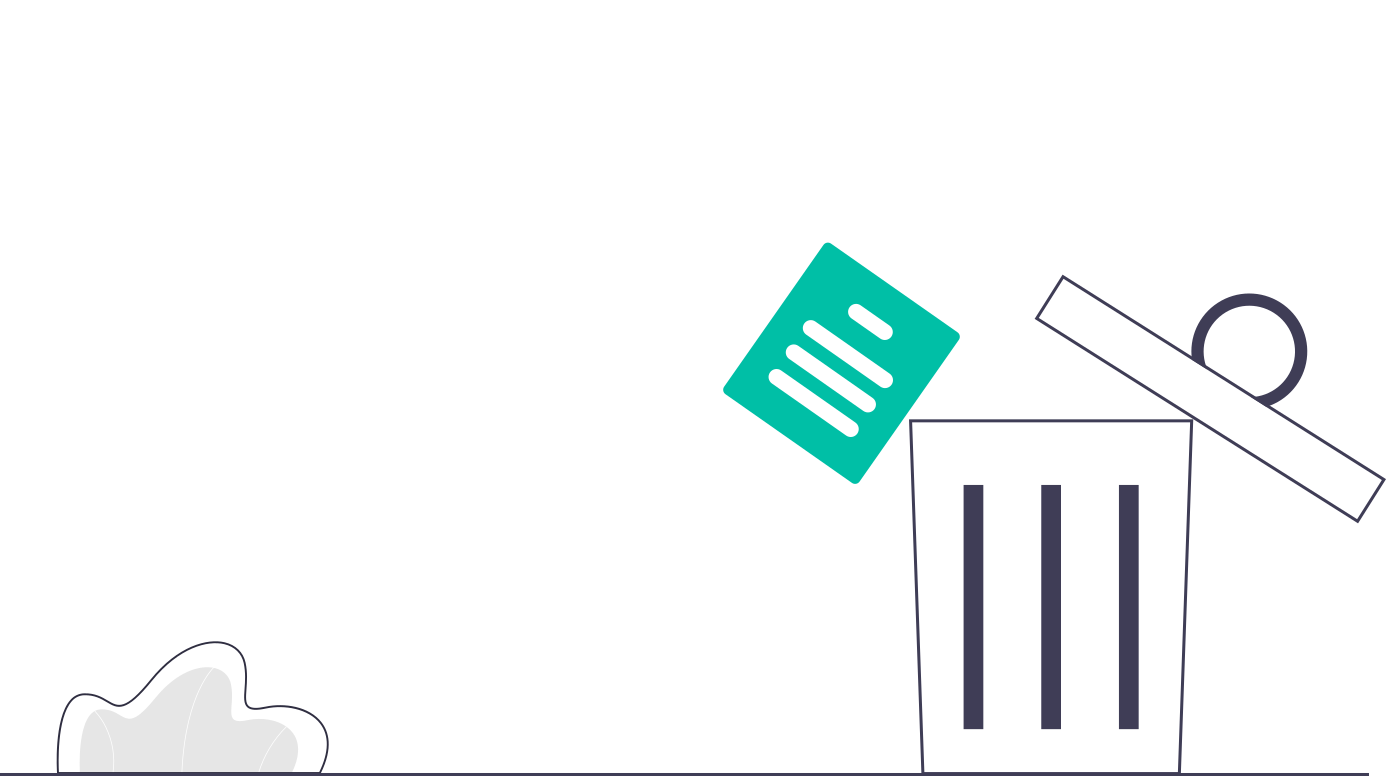 ConclusionThe TaskTracker mobile application will revolutionize the way individuals manage their tasks, providing a user-friendly and feature-rich experience. With the proposed implementation plan, we are confident in delivering a high-quality and successful product.MilestoneTarget DateRequirementsJuly 15, 2023DesignAugust 1, 2023DevelopmentSeptember 1, 2023TestingOctober 1, 2023